STUDENT AID & SCHOLARSHIPS DEPENDENT VERIFICATION WORKSHEET       2024-2025V1 STANDARDFederal Student Aid Programs:  Your application was selected for review in a process called “Verification.”  In this process, the Student Aid & Scholarships Office will be comparing information from your FAFSA application with you and your parent(s)’ financial documents.  We are required to review your FAFSA information under financial aid program rules (34 CFR, Part 668).  The law says we have the right to ask you for this information before awarding federal aid.  If there are differences between your application information and your financial documents, corrections to your FAFSA may be required.The college provides equal opportunity in education and employment and does not discriminate on the basis of race, color, national origin, age, disability, sex, sexual orientation, marital status, creed, religion, or status as a veteran of war.  Prohibited sex discrimination includes sexual harassment (unwelcome sexual conduct of various types).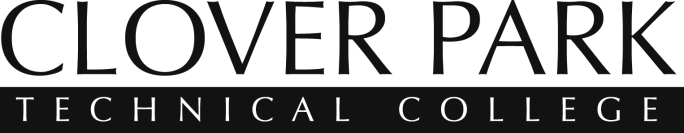 COMPLETE AND RETURN TO:4500 Steilacoom Blvd. SW Bldg. 17, Room 130Lakewood, WA 98499-4004;  finaid@cptc.eduSchool Code: 015984253.589.5660 office                  253.589.5618 fax
Submit this worksheet and applicable documents, to the Student Aid & Scholarships Office, in person, by email, by mail or by fax.The Student Aid & Scholarships office cannot process your application without this information.LastFirstMISSNSTU ID#@students.cptc.edu(         )EmailDate of BirthphoneIn the table below, include:YourselfYour parent(s) (including stepparent) even if you don’t live with themYour parents’ other dependent (under age 24) children, even if they don’t live with your parent(s), if your parents will provide more than half of their support from July 1, 2024 through June 30, 2025.In the table below, include:YourselfYour parent(s) (including stepparent) even if you don’t live with themYour parents’ other dependent (under age 24) children, even if they don’t live with your parent(s), if your parents will provide more than half of their support from July 1, 2024 through June 30, 2025.In the table below, include:YourselfYour parent(s) (including stepparent) even if you don’t live with themYour parents’ other dependent (under age 24) children, even if they don’t live with your parent(s), if your parents will provide more than half of their support from July 1, 2024 through June 30, 2025.Include other people as part of your parents’ household ONLY if:They now live with your parents, and your parents provide more than half of their support and will continue to provide more than half of their support from July 1, 2024 through June 30, 2025 Documentation may be required.Include other people as part of your parents’ household ONLY if:They now live with your parents, and your parents provide more than half of their support and will continue to provide more than half of their support from July 1, 2024 through June 30, 2025 Documentation may be required.List yourself first, then all household members supported by your parents (do not include boyfriend/girlfriend or fiancés).  If any household member, excluding your parent(s), will be attending college at least half time in a degree or certificate program, include the name of the college.  If you need more space, attach a separate page.List yourself first, then all household members supported by your parents (do not include boyfriend/girlfriend or fiancés).  If any household member, excluding your parent(s), will be attending college at least half time in a degree or certificate program, include the name of the college.  If you need more space, attach a separate page.List yourself first, then all household members supported by your parents (do not include boyfriend/girlfriend or fiancés).  If any household member, excluding your parent(s), will be attending college at least half time in a degree or certificate program, include the name of the college.  If you need more space, attach a separate page.List yourself first, then all household members supported by your parents (do not include boyfriend/girlfriend or fiancés).  If any household member, excluding your parent(s), will be attending college at least half time in a degree or certificate program, include the name of the college.  If you need more space, attach a separate page.List yourself first, then all household members supported by your parents (do not include boyfriend/girlfriend or fiancés).  If any household member, excluding your parent(s), will be attending college at least half time in a degree or certificate program, include the name of the college.  If you need more space, attach a separate page.Full NameAgeRelationshipRelationshipIf attending college from 07/01/24 – 06/30/25 college name.SelfSelfClover Park Technical CollegeCheck only one box below for Student AND only one for Parent. 
You can correct your FAFSA online at www.fafsa.gov and using the IRS Data Retrieval Tool (This is faster than providing signed copies of your 1040 tax documents.)Check only one box below for Student AND only one for Parent. 
You can correct your FAFSA online at www.fafsa.gov and using the IRS Data Retrieval Tool (This is faster than providing signed copies of your 1040 tax documents.)Check only one box below for Student AND only one for Parent. 
You can correct your FAFSA online at www.fafsa.gov and using the IRS Data Retrieval Tool (This is faster than providing signed copies of your 1040 tax documents.)Check only one box below for Student AND only one for Parent. 
You can correct your FAFSA online at www.fafsa.gov and using the IRS Data Retrieval Tool (This is faster than providing signed copies of your 1040 tax documents.)Check only one box below for Student AND only one for Parent. 
You can correct your FAFSA online at www.fafsa.gov and using the IRS Data Retrieval Tool (This is faster than providing signed copies of your 1040 tax documents.)Check only one box below for Student AND only one for Parent. 
You can correct your FAFSA online at www.fafsa.gov and using the IRS Data Retrieval Tool (This is faster than providing signed copies of your 1040 tax documents.)STUDENTSTUDENTSTUDENTPARENTPARENTI used the IRS Data Retrieval Tool on the FAFSA. If you used the IRS Data Retrieval Tool, and did not change the information, you do not need to submit copies of your 1040 tax documents.I am attaching my 2022 signed copy of my 1040.I filed an amended 2022 Tax Return.  If you select this option you must submit a signed copy of your 1040 tax return document and a signed copy of your 1040X.I did not file a 2022 Tax Return AND you I am not required to file a Tax Return.  If you select this option, list your employer(s) and income earned and attach W-2s or Wage & Earnings Statement from the IRS. I did not file a 2022 Tax Return and did not have earnings in 2022.I used the IRS Data Retrieval Tool on the FAFSA. If you used the IRS Data Retrieval Tool, and did not change the information, you do not need to submit copies of your 1040 tax documents.I am attaching my 2022 signed copy of my 1040.I filed an amended 2022 Tax Return.  If you select this option you must submit a signed copy of your 1040 tax return document and a signed copy of your 1040X.I did not file a 2022 Tax Return AND you I am not required to file a Tax Return.  If you select this option, list your employer(s) and income earned and attach W-2s or Wage & Earnings Statement from the IRS. I did not file a 2022 Tax Return and did not have earnings in 2022.I used the IRS Data Retrieval Tool on the FAFSA. If you used the IRS Data Retrieval Tool, and did not change the information, you do not need to submit copies of your 1040 tax documents.I am attaching my 2022 signed copy of my 1040.I filed an amended 2022 Tax Return.  If you select this option you must submit a signed copy of your 1040 tax return document and a signed copy of your 1040X.I did not file a 2022 Tax Return AND you I am not required to file a Tax Return.  If you select this option, list your employer(s) and income earned and attach W-2s or Wage & Earnings Statement from the IRS. I did not file a 2022 Tax Return and did not have earnings in 2022.I used the IRS Data Retrieval Tool on the FAFSA.  If you used the IRS Data Retrieval Tool, and did not change the information, you do not need to submit copies of your 1040 tax documents.I am attaching my 2022 signed copy of my 1040.I filed an amended 2022 Tax Return.  If you select this option you must submit a signed copy of your 1040 tax return document and a signed copy of your 1040X.I did not file a 2022 Tax Return AND I am not required to file a Tax Return.  If you select this option, list your employer(s) and income earned and attach W-2s or Wage & Earnings Statement from the IRS.I did not file a 2022 Tax Return and did not have earnings in 2022.  If you did not file a 2022 Tax Return and did not have earnings in 2022 you must submit a letter from the IRS verifying your no filing status.I used the IRS Data Retrieval Tool on the FAFSA.  If you used the IRS Data Retrieval Tool, and did not change the information, you do not need to submit copies of your 1040 tax documents.I am attaching my 2022 signed copy of my 1040.I filed an amended 2022 Tax Return.  If you select this option you must submit a signed copy of your 1040 tax return document and a signed copy of your 1040X.I did not file a 2022 Tax Return AND I am not required to file a Tax Return.  If you select this option, list your employer(s) and income earned and attach W-2s or Wage & Earnings Statement from the IRS.I did not file a 2022 Tax Return and did not have earnings in 2022.  If you did not file a 2022 Tax Return and did not have earnings in 2022 you must submit a letter from the IRS verifying your no filing status.EmployerEmployerEarnings/IncomeEmployerEarnings/Income$$$$$$Enter the amounts of earned and/or untaxed income and benefits received for both student and parent from January 1, 2022– December 31, 2022.  Enter zero when appropriate. Do not leave any item blank.Enter the amounts of earned and/or untaxed income and benefits received for both student and parent from January 1, 2022– December 31, 2022.  Enter zero when appropriate. Do not leave any item blank.Enter the amounts of earned and/or untaxed income and benefits received for both student and parent from January 1, 2022– December 31, 2022.  Enter zero when appropriate. Do not leave any item blank.Enter the amounts of earned and/or untaxed income and benefits received for both student and parent from January 1, 2022– December 31, 2022.  Enter zero when appropriate. Do not leave any item blank.Enter the amounts of earned and/or untaxed income and benefits received for both student and parent from January 1, 2022– December 31, 2022.  Enter zero when appropriate. Do not leave any item blank.Enter the amounts of earned and/or untaxed income and benefits received for both student and parent from January 1, 2022– December 31, 2022.  Enter zero when appropriate. Do not leave any item blank.STUDENT Enter YEARLY Amounts Enter YEARLY Amounts Enter YEARLY Amounts Enter YEARLY AmountsPARENT$IRA deductions and payments to self-employed SEP, SIMPLE, Keogh and other qualified plans from IRS Form 1040 -Schedule 1 Line 15 plus 19.IRA deductions and payments to self-employed SEP, SIMPLE, Keogh and other qualified plans from IRS Form 1040 -Schedule 1 Line 15 plus 19.IRA deductions and payments to self-employed SEP, SIMPLE, Keogh and other qualified plans from IRS Form 1040 -Schedule 1 Line 15 plus 19.IRA deductions and payments to self-employed SEP, SIMPLE, Keogh and other qualified plans from IRS Form 1040 -Schedule 1 Line 15 plus 19.$$Tax exempt interest income from IRS Form 1040-line 2a.Tax exempt interest income from IRS Form 1040-line 2a.Tax exempt interest income from IRS Form 1040-line 2a.Tax exempt interest income from IRS Form 1040-line 2a.$$Untaxed portions of IRA distributions and Untaxed portions of pensions from IRS Form 1040- lines (4a + 5a) minus (4b + 5b).Exclude rollovers. If negative, enter a zero here.Untaxed portions of IRA distributions and Untaxed portions of pensions from IRS Form 1040- lines (4a + 5a) minus (4b + 5b).Exclude rollovers. If negative, enter a zero here.Untaxed portions of IRA distributions and Untaxed portions of pensions from IRS Form 1040- lines (4a + 5a) minus (4b + 5b).Exclude rollovers. If negative, enter a zero here.Untaxed portions of IRA distributions and Untaxed portions of pensions from IRS Form 1040- lines (4a + 5a) minus (4b + 5b).Exclude rollovers. If negative, enter a zero here.$$Education Credits (American Opportunity, Hope of Lifetime Learning tax credits) from IRS form 1040-Schedule 3 line 3.Education Credits (American Opportunity, Hope of Lifetime Learning tax credits) from IRS form 1040-Schedule 3 line 3.Education Credits (American Opportunity, Hope of Lifetime Learning tax credits) from IRS form 1040-Schedule 3 line 3.Education Credits (American Opportunity, Hope of Lifetime Learning tax credits) from IRS form 1040-Schedule 3 line 3.$I affirm that the information provided in this application and other Student Aid & Scholarships documents is true and correct to the best of my knowledge.  I agree that I have reviewed, understand and agree to the conditions, responsibilities and obligations in order to receive financial aid for the 2024-2025 academic year as stated in the Conditions of Award Packet and Satisfactory Academic Progress Policy available on the Student Aid & Scholarships website.I affirm that the information provided in this application and other Student Aid & Scholarships documents is true and correct to the best of my knowledge.  I agree that I have reviewed, understand and agree to the conditions, responsibilities and obligations in order to receive financial aid for the 2024-2025 academic year as stated in the Conditions of Award Packet and Satisfactory Academic Progress Policy available on the Student Aid & Scholarships website.Student Name:______________________________________
Parent Name: ______________________________________Signature: ___________________________________ Date: _____________
Signature: ___________________________________ Date: _____________